MOD. 3             COMUNE DI
           CUPRA MARITTIMA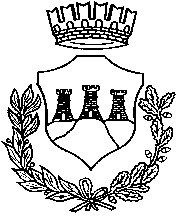                  P.zza della Libertà 11
                 Tel. 0735776764 
                 PEC: comune.cupramarittima@emarche.it                 MAIL: tributi@comune.cupra-marittima.ap.it
                        MODULO RECLAMO PER QUESTIONI INERENTI LA TASSA 
Il/La sottoscritto .......................................................... ………………………………………..
Nato/a a.............................................................................il...............................................
C. Fiscale....................................................... Residente in ..............................................
Via/P.zza................................................................. n. ............. CAP ...............................
Tel. ............................................... Mail.............................................................................
Codice utente……………Indirizzo utenza…………………………………………………….Legale Rappresentante/Titolare/ecc.. della ........................................................................
P.IVA...................................................................................................................................
Sede Legale in ...................................................................................................................
Via/P.zza ...................................................................... n. ........... CAP ............................
ai fini dell’applicazione della Tassa Rifiuti (TARI), consapevole di quanto stabilito dagli artt. 75(decadenza dai benefici) e 76 (rilascio di dichiarazioni mendaci) del D.P.R. 28 dicembre 2000, n. 445
PRESENTA FORMALE RECLAMO
per
......................................................................................................................................................................................................................................
......................................................................................................................................................................................................................................
......................................................................................................................................................................................................................................

Identificato a mezzo documento d’identità n. .................................................................
rilasciato da ........................................................................... il ......................................
Nel caso di spedizione allegare copia del documento di identità.Cupra Marittima_____________Firma____________________
                                                    MODALITA’ DI PRESENTAZIONETRAMITE SERVIZIO POSTALE - COMUNE DI CUPRA MARITTIMA – P.ZZA DELLA LIBERTA‘ 11 CUPRA MARITTIMAMAIL: tributi@comune.cupra-marittima.ap.itPEC: comune.cupramarittima@emarche.itCONSEGNA ALL’UFFICIO PROTOCOLLO SITO IN P.ZZA DELLA LIBERTA‘ 11 CUPRA MARITTIMA